NOTES 1THE AUDITING ENVIRONMENTAuditing is needed to almost all aspects of our life, because of the potential occurrence of errors, fraud, or departure from the standards or targeted objectives. For the case of financial statements audit, it is needed because there are potential errors or frauds in the presentation of financial statements.THE PROCESS OF FINANCIAL STATEMENTSNotes: there are potential errors and or fraud in the presentation of financial statementsTHE DEFINITION OF AUDITINGA systematic process of objectively obtaining and evaluating evidences regarding assertions about economic actions or events to ascertain the degree of correspondence between those assertions and established criteria and communicating the results to the interested users.The attributes of the definition:A systematic processObjectively obtaining and evaluating evidenceAssertions about economic actions and eventsDegree of correspondence Established criteriaCommunicating the resultsInterested users.THE TYPE OF AUDITSFinancial Statements AuditCompliance AuditOperational AuditInformation Technology AuditInternal AuditSpecial InvestigationForensic Audit etc.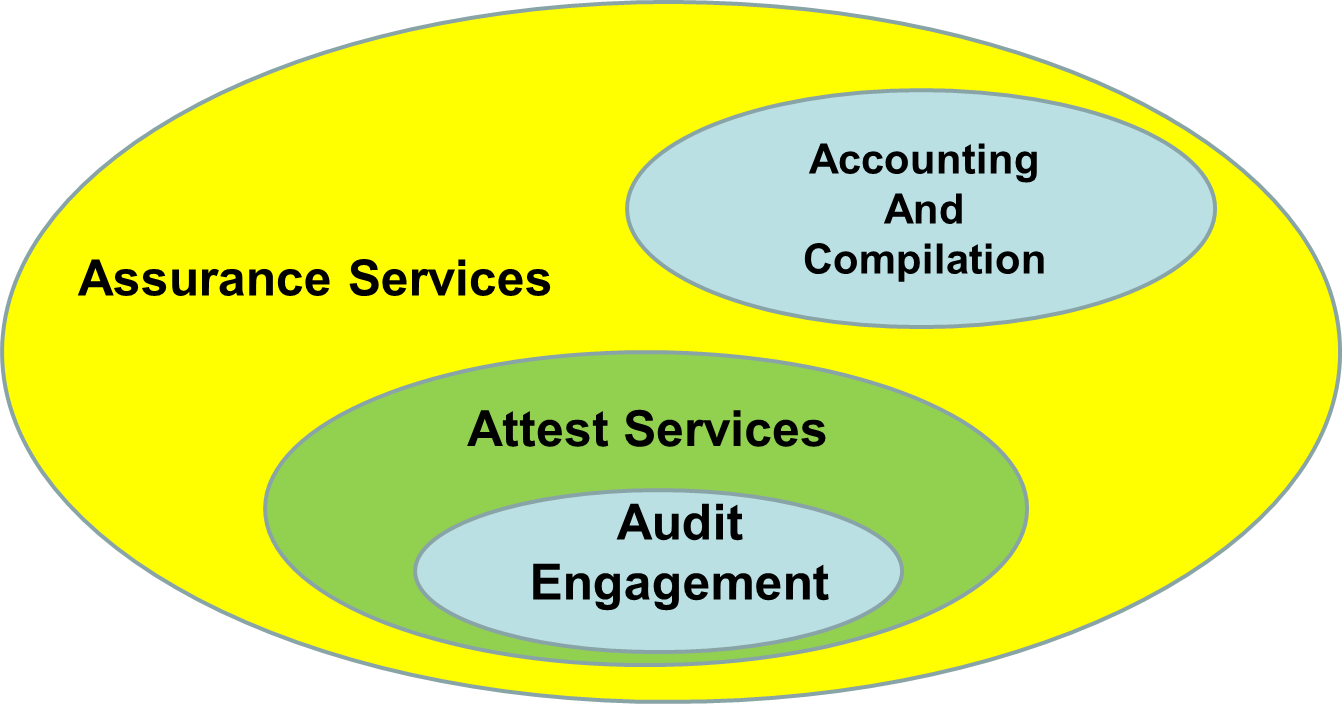 See figure 1-2 Comparative Summary of Types of AuditsModern Auditing Page 7.THE TYPE OF AUDITORSIndependent AuditorsInternal AuditorsGovernment AuditorsASSURANCE SERVICESDefinitionAssurance service is a broader term that includes audits and a variety of other assurances about various representations of management. Definition according to AICPA: Assurance services are independent professional services that improve the quality of information, or its context, for decision makers.See Universe of Assurance Service figure 1-3 modern auditing page 13Example of Assurance ServicesAudit EngagementsAttest ServicesAccounting and Compilation Services.VALUE OF AUDIT AND ASSURANCE SERVICESCapturing business events in the form of dataCommunicating the total picture with integrity and objectivityTransforming complex information into knowledgeAnticipating and creating opportunities.Decision making.THE NEED OF FINANCIAL STATEMENT AUDITSConflict of interestConsequenceComplexityRemotenessECONOMIC BENEFITS OF AN AUDITAccess to capital markets.Lower cost of capital.Deterrent to inefficiency and fraud.Control and operational improvements.LIMITATION OF AN AUDITReasonable costReasonable length of timeAlternative accounting principles or methodsAccounting estimates.******Reports/ActivitiesPotenstial ProblemFinancial StatementsErrorFraud Departure from standardsNot conform with reported fact (assets, liabilities, revenues, and expenses)Not disclosed sufficientlyOperational activitiesFail to meet the targeted result.Peforming dutiesNot  conform  with policies and proceduresEtc